Regulace zástavby nového plaveckého bazénu
Kroměříž - Hrubý rybníkLegenda regulačního výkresu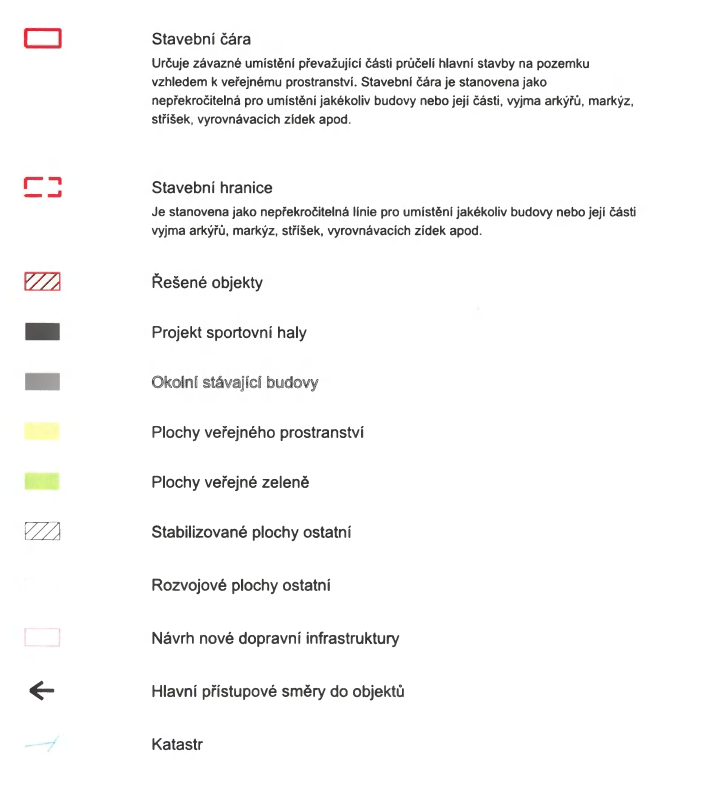 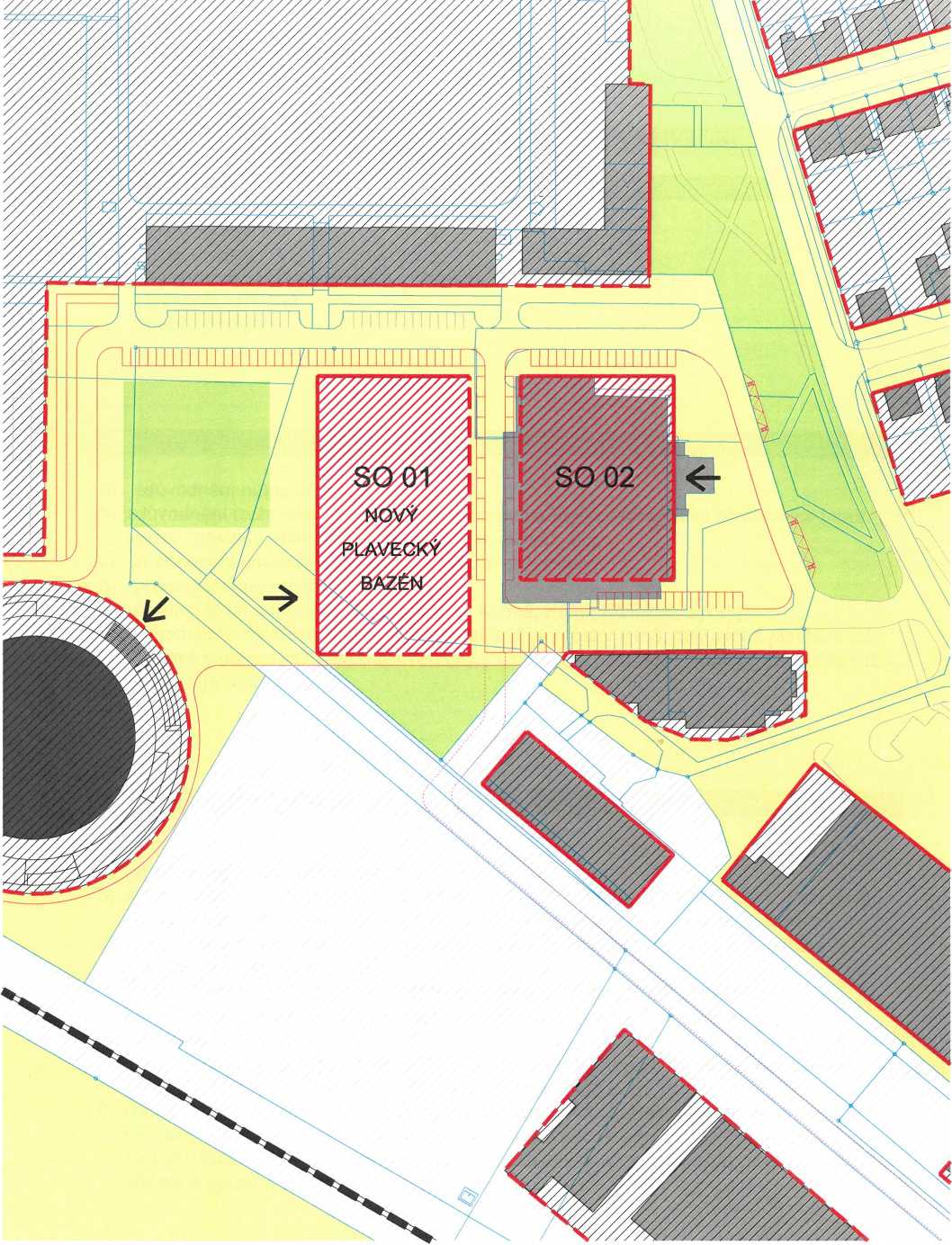 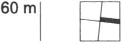 SO 01Prostor pro nový plavecký bazénSO 02Prostor pro nový objekt - podmíněno výstavbou nového plaveckého bazénu, který nahradí stávající plavecký bazén v ploše SO 02.